Customer:Customer:Customer:Customer:Customer:Customer:Customer:Customer:Customer:Customer:Customer:Customer:Ústav fyziky plazmatu AV ČR, v. v. i.
Za Slovankou 1782/3
182 00 PRAHA 8
CZECH REPUBLICÚstav fyziky plazmatu AV ČR, v. v. i.
Za Slovankou 1782/3
182 00 PRAHA 8
CZECH REPUBLICÚstav fyziky plazmatu AV ČR, v. v. i.
Za Slovankou 1782/3
182 00 PRAHA 8
CZECH REPUBLICÚstav fyziky plazmatu AV ČR, v. v. i.
Za Slovankou 1782/3
182 00 PRAHA 8
CZECH REPUBLICÚstav fyziky plazmatu AV ČR, v. v. i.
Za Slovankou 1782/3
182 00 PRAHA 8
CZECH REPUBLICÚstav fyziky plazmatu AV ČR, v. v. i.
Za Slovankou 1782/3
182 00 PRAHA 8
CZECH REPUBLICÚstav fyziky plazmatu AV ČR, v. v. i.
Za Slovankou 1782/3
182 00 PRAHA 8
CZECH REPUBLICÚstav fyziky plazmatu AV ČR, v. v. i.
Za Slovankou 1782/3
182 00 PRAHA 8
CZECH REPUBLICÚstav fyziky plazmatu AV ČR, v. v. i.
Za Slovankou 1782/3
182 00 PRAHA 8
CZECH REPUBLICÚstav fyziky plazmatu AV ČR, v. v. i.
Za Slovankou 1782/3
182 00 PRAHA 8
CZECH REPUBLICÚstav fyziky plazmatu AV ČR, v. v. i.
Za Slovankou 1782/3
182 00 PRAHA 8
CZECH REPUBLICÚstav fyziky plazmatu AV ČR, v. v. i.
Za Slovankou 1782/3
182 00 PRAHA 8
CZECH REPUBLICÚstav fyziky plazmatu AV ČR, v. v. i.
Za Slovankou 1782/3
182 00 PRAHA 8
CZECH REPUBLICÚstav fyziky plazmatu AV ČR, v. v. i.
Za Slovankou 1782/3
182 00 PRAHA 8
CZECH REPUBLICÚstav fyziky plazmatu AV ČR, v. v. i.
Za Slovankou 1782/3
182 00 PRAHA 8
CZECH REPUBLICPID:PID:PID:PID:PID:PID:PID: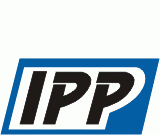 Ústav fyziky plazmatu AV ČR, v. v. i.
Za Slovankou 1782/3
182 00 PRAHA 8
CZECH REPUBLICÚstav fyziky plazmatu AV ČR, v. v. i.
Za Slovankou 1782/3
182 00 PRAHA 8
CZECH REPUBLICÚstav fyziky plazmatu AV ČR, v. v. i.
Za Slovankou 1782/3
182 00 PRAHA 8
CZECH REPUBLICÚstav fyziky plazmatu AV ČR, v. v. i.
Za Slovankou 1782/3
182 00 PRAHA 8
CZECH REPUBLICÚstav fyziky plazmatu AV ČR, v. v. i.
Za Slovankou 1782/3
182 00 PRAHA 8
CZECH REPUBLICÚstav fyziky plazmatu AV ČR, v. v. i.
Za Slovankou 1782/3
182 00 PRAHA 8
CZECH REPUBLICÚstav fyziky plazmatu AV ČR, v. v. i.
Za Slovankou 1782/3
182 00 PRAHA 8
CZECH REPUBLICÚstav fyziky plazmatu AV ČR, v. v. i.
Za Slovankou 1782/3
182 00 PRAHA 8
CZECH REPUBLICÚstav fyziky plazmatu AV ČR, v. v. i.
Za Slovankou 1782/3
182 00 PRAHA 8
CZECH REPUBLICÚstav fyziky plazmatu AV ČR, v. v. i.
Za Slovankou 1782/3
182 00 PRAHA 8
CZECH REPUBLICÚstav fyziky plazmatu AV ČR, v. v. i.
Za Slovankou 1782/3
182 00 PRAHA 8
CZECH REPUBLICÚstav fyziky plazmatu AV ČR, v. v. i.
Za Slovankou 1782/3
182 00 PRAHA 8
CZECH REPUBLICÚstav fyziky plazmatu AV ČR, v. v. i.
Za Slovankou 1782/3
182 00 PRAHA 8
CZECH REPUBLICÚstav fyziky plazmatu AV ČR, v. v. i.
Za Slovankou 1782/3
182 00 PRAHA 8
CZECH REPUBLICÚstav fyziky plazmatu AV ČR, v. v. i.
Za Slovankou 1782/3
182 00 PRAHA 8
CZECH REPUBLICContract:Contract:Contract:Contract:Contract:Contract:Contract:Ústav fyziky plazmatu AV ČR, v. v. i.
Za Slovankou 1782/3
182 00 PRAHA 8
CZECH REPUBLICÚstav fyziky plazmatu AV ČR, v. v. i.
Za Slovankou 1782/3
182 00 PRAHA 8
CZECH REPUBLICÚstav fyziky plazmatu AV ČR, v. v. i.
Za Slovankou 1782/3
182 00 PRAHA 8
CZECH REPUBLICÚstav fyziky plazmatu AV ČR, v. v. i.
Za Slovankou 1782/3
182 00 PRAHA 8
CZECH REPUBLICÚstav fyziky plazmatu AV ČR, v. v. i.
Za Slovankou 1782/3
182 00 PRAHA 8
CZECH REPUBLICÚstav fyziky plazmatu AV ČR, v. v. i.
Za Slovankou 1782/3
182 00 PRAHA 8
CZECH REPUBLICÚstav fyziky plazmatu AV ČR, v. v. i.
Za Slovankou 1782/3
182 00 PRAHA 8
CZECH REPUBLICÚstav fyziky plazmatu AV ČR, v. v. i.
Za Slovankou 1782/3
182 00 PRAHA 8
CZECH REPUBLICÚstav fyziky plazmatu AV ČR, v. v. i.
Za Slovankou 1782/3
182 00 PRAHA 8
CZECH REPUBLICÚstav fyziky plazmatu AV ČR, v. v. i.
Za Slovankou 1782/3
182 00 PRAHA 8
CZECH REPUBLICÚstav fyziky plazmatu AV ČR, v. v. i.
Za Slovankou 1782/3
182 00 PRAHA 8
CZECH REPUBLICÚstav fyziky plazmatu AV ČR, v. v. i.
Za Slovankou 1782/3
182 00 PRAHA 8
CZECH REPUBLICÚstav fyziky plazmatu AV ČR, v. v. i.
Za Slovankou 1782/3
182 00 PRAHA 8
CZECH REPUBLICÚstav fyziky plazmatu AV ČR, v. v. i.
Za Slovankou 1782/3
182 00 PRAHA 8
CZECH REPUBLICÚstav fyziky plazmatu AV ČR, v. v. i.
Za Slovankou 1782/3
182 00 PRAHA 8
CZECH REPUBLICÚstav fyziky plazmatu AV ČR, v. v. i.
Za Slovankou 1782/3
182 00 PRAHA 8
CZECH REPUBLICÚstav fyziky plazmatu AV ČR, v. v. i.
Za Slovankou 1782/3
182 00 PRAHA 8
CZECH REPUBLICÚstav fyziky plazmatu AV ČR, v. v. i.
Za Slovankou 1782/3
182 00 PRAHA 8
CZECH REPUBLICÚstav fyziky plazmatu AV ČR, v. v. i.
Za Slovankou 1782/3
182 00 PRAHA 8
CZECH REPUBLICÚstav fyziky plazmatu AV ČR, v. v. i.
Za Slovankou 1782/3
182 00 PRAHA 8
CZECH REPUBLICÚstav fyziky plazmatu AV ČR, v. v. i.
Za Slovankou 1782/3
182 00 PRAHA 8
CZECH REPUBLICÚstav fyziky plazmatu AV ČR, v. v. i.
Za Slovankou 1782/3
182 00 PRAHA 8
CZECH REPUBLICÚstav fyziky plazmatu AV ČR, v. v. i.
Za Slovankou 1782/3
182 00 PRAHA 8
CZECH REPUBLICÚstav fyziky plazmatu AV ČR, v. v. i.
Za Slovankou 1782/3
182 00 PRAHA 8
CZECH REPUBLICÚstav fyziky plazmatu AV ČR, v. v. i.
Za Slovankou 1782/3
182 00 PRAHA 8
CZECH REPUBLICÚstav fyziky plazmatu AV ČR, v. v. i.
Za Slovankou 1782/3
182 00 PRAHA 8
CZECH REPUBLICÚstav fyziky plazmatu AV ČR, v. v. i.
Za Slovankou 1782/3
182 00 PRAHA 8
CZECH REPUBLICÚstav fyziky plazmatu AV ČR, v. v. i.
Za Slovankou 1782/3
182 00 PRAHA 8
CZECH REPUBLICÚstav fyziky plazmatu AV ČR, v. v. i.
Za Slovankou 1782/3
182 00 PRAHA 8
CZECH REPUBLICÚstav fyziky plazmatu AV ČR, v. v. i.
Za Slovankou 1782/3
182 00 PRAHA 8
CZECH REPUBLICAcc. No.:Acc. No.:Acc. No.:Acc. No.:Acc. No.:Acc. No.:Acc. No.:Ústav fyziky plazmatu AV ČR, v. v. i.
Za Slovankou 1782/3
182 00 PRAHA 8
CZECH REPUBLICÚstav fyziky plazmatu AV ČR, v. v. i.
Za Slovankou 1782/3
182 00 PRAHA 8
CZECH REPUBLICÚstav fyziky plazmatu AV ČR, v. v. i.
Za Slovankou 1782/3
182 00 PRAHA 8
CZECH REPUBLICÚstav fyziky plazmatu AV ČR, v. v. i.
Za Slovankou 1782/3
182 00 PRAHA 8
CZECH REPUBLICÚstav fyziky plazmatu AV ČR, v. v. i.
Za Slovankou 1782/3
182 00 PRAHA 8
CZECH REPUBLICÚstav fyziky plazmatu AV ČR, v. v. i.
Za Slovankou 1782/3
182 00 PRAHA 8
CZECH REPUBLICÚstav fyziky plazmatu AV ČR, v. v. i.
Za Slovankou 1782/3
182 00 PRAHA 8
CZECH REPUBLICÚstav fyziky plazmatu AV ČR, v. v. i.
Za Slovankou 1782/3
182 00 PRAHA 8
CZECH REPUBLICÚstav fyziky plazmatu AV ČR, v. v. i.
Za Slovankou 1782/3
182 00 PRAHA 8
CZECH REPUBLICÚstav fyziky plazmatu AV ČR, v. v. i.
Za Slovankou 1782/3
182 00 PRAHA 8
CZECH REPUBLICÚstav fyziky plazmatu AV ČR, v. v. i.
Za Slovankou 1782/3
182 00 PRAHA 8
CZECH REPUBLICÚstav fyziky plazmatu AV ČR, v. v. i.
Za Slovankou 1782/3
182 00 PRAHA 8
CZECH REPUBLICÚstav fyziky plazmatu AV ČR, v. v. i.
Za Slovankou 1782/3
182 00 PRAHA 8
CZECH REPUBLICÚstav fyziky plazmatu AV ČR, v. v. i.
Za Slovankou 1782/3
182 00 PRAHA 8
CZECH REPUBLICÚstav fyziky plazmatu AV ČR, v. v. i.
Za Slovankou 1782/3
182 00 PRAHA 8
CZECH REPUBLICBank:Bank:Bank:Bank:Bank:Bank:Bank:Ústav fyziky plazmatu AV ČR, v. v. i.
Za Slovankou 1782/3
182 00 PRAHA 8
CZECH REPUBLICÚstav fyziky plazmatu AV ČR, v. v. i.
Za Slovankou 1782/3
182 00 PRAHA 8
CZECH REPUBLICÚstav fyziky plazmatu AV ČR, v. v. i.
Za Slovankou 1782/3
182 00 PRAHA 8
CZECH REPUBLICÚstav fyziky plazmatu AV ČR, v. v. i.
Za Slovankou 1782/3
182 00 PRAHA 8
CZECH REPUBLICÚstav fyziky plazmatu AV ČR, v. v. i.
Za Slovankou 1782/3
182 00 PRAHA 8
CZECH REPUBLICÚstav fyziky plazmatu AV ČR, v. v. i.
Za Slovankou 1782/3
182 00 PRAHA 8
CZECH REPUBLICÚstav fyziky plazmatu AV ČR, v. v. i.
Za Slovankou 1782/3
182 00 PRAHA 8
CZECH REPUBLICÚstav fyziky plazmatu AV ČR, v. v. i.
Za Slovankou 1782/3
182 00 PRAHA 8
CZECH REPUBLICÚstav fyziky plazmatu AV ČR, v. v. i.
Za Slovankou 1782/3
182 00 PRAHA 8
CZECH REPUBLICÚstav fyziky plazmatu AV ČR, v. v. i.
Za Slovankou 1782/3
182 00 PRAHA 8
CZECH REPUBLICÚstav fyziky plazmatu AV ČR, v. v. i.
Za Slovankou 1782/3
182 00 PRAHA 8
CZECH REPUBLICÚstav fyziky plazmatu AV ČR, v. v. i.
Za Slovankou 1782/3
182 00 PRAHA 8
CZECH REPUBLICÚstav fyziky plazmatu AV ČR, v. v. i.
Za Slovankou 1782/3
182 00 PRAHA 8
CZECH REPUBLICÚstav fyziky plazmatu AV ČR, v. v. i.
Za Slovankou 1782/3
182 00 PRAHA 8
CZECH REPUBLICÚstav fyziky plazmatu AV ČR, v. v. i.
Za Slovankou 1782/3
182 00 PRAHA 8
CZECH REPUBLICSupplier:Supplier:Supplier:Supplier:Supplier:Supplier:Supplier:Supplier:Supplier:VAT No.:VAT No.:VAT No.:VAT No.:VAT No.:ID No.:ID No.:ID No.:VAT No.:VAT No.:ID No.:ID No.:ID No.:ID No.:ID No.:ID No.:ID No.:ID No.:ID No.:ID No.:ID No.:ID No.:ID No.:ID No.:ID No.:Shipping address:Shipping address:Shipping address:Shipping address:Shipping address:Shipping address:Shipping address:Shipping address:Shipping address:Validity of order:Validity of order:Validity of order:Validity of order:Validity of order:Validity of order:Validity of order:Validity of order:Validity of order:31.12.201831.12.201831.12.2018Date of delivery:Date of delivery:Date of delivery:Date of delivery:Date of delivery:Date of delivery:Date of delivery:21.11.201821.11.201821.11.2018Method of payment:Method of payment:Method of payment:Method of payment:Method of payment:Method of payment:Method of payment:Wire TransferWire TransferWire TransferMethod of payment:Method of payment:Method of payment:Method of payment:Method of payment:Method of payment:Method of payment:Wire TransferWire TransferWire TransferMethod of payment:Method of payment:Method of payment:Method of payment:Method of payment:Method of payment:Method of payment:Wire TransferWire TransferWire TransferDate of payment:Date of payment:Date of payment:Date of payment:Date of payment:Date of payment:Date of payment:Goods, marking:Goods, marking:Goods, marking:Goods, marking:Goods, marking:Goods, marking:Goods, marking:Goods, marking:Goods, marking:ItemItemItemItemItemItemItemItemItemItemItemItemItemItemItemItemItemItemItemItemItemItemItemItemItemItemItemItemItemItemItemItemItemItemQuantityQuantityQuantityQuantityQuantityQuantityUnitUnitUnitUnitUnitUnit priceUnit priceUnit priceUnit priceUnit priceUnit priceUnit priceUnit priceAmountAmountAmountAmountAmountAmountAmounthttps://www.siglent.eu/sds2204x.htmlhttps://www.siglent.eu/sds2204x.htmlhttps://www.siglent.eu/sds2204x.htmlhttps://www.siglent.eu/sds2204x.htmlhttps://www.siglent.eu/sds2204x.htmlhttps://www.siglent.eu/sds2204x.htmlhttps://www.siglent.eu/sds2204x.htmlhttps://www.siglent.eu/sds2204x.htmlhttps://www.siglent.eu/sds2204x.htmlhttps://www.siglent.eu/sds2204x.htmlhttps://www.siglent.eu/sds2204x.htmlhttps://www.siglent.eu/sds2204x.htmlhttps://www.siglent.eu/sds2204x.htmlhttps://www.siglent.eu/sds2204x.htmlhttps://www.siglent.eu/sds2204x.htmlhttps://www.siglent.eu/sds2204x.htmlhttps://www.siglent.eu/sds2204x.htmlhttps://www.siglent.eu/sds2204x.htmlhttps://www.siglent.eu/sds2204x.htmlhttps://www.siglent.eu/sds2204x.htmlhttps://www.siglent.eu/sds2204x.htmlhttps://www.siglent.eu/sds2204x.htmlhttps://www.siglent.eu/sds2204x.htmlhttps://www.siglent.eu/sds2204x.htmlhttps://www.siglent.eu/sds2204x.htmlhttps://www.siglent.eu/sds2204x.htmlhttps://www.siglent.eu/sds2204x.htmlhttps://www.siglent.eu/sds2204x.htmlhttps://www.siglent.eu/sds2204x.htmlhttps://www.siglent.eu/sds2204x.htmlhttps://www.siglent.eu/sds2204x.htmlhttps://www.siglent.eu/sds2204x.htmlhttps://www.siglent.eu/sds2204x.htmlhttps://www.siglent.eu/sds2204x.htmlhttps://www.siglent.eu/spl2016.htmlhttps://www.siglent.eu/spl2016.htmlhttps://www.siglent.eu/spl2016.htmlhttps://www.siglent.eu/spl2016.htmlhttps://www.siglent.eu/spl2016.htmlhttps://www.siglent.eu/spl2016.htmlhttps://www.siglent.eu/spl2016.htmlhttps://www.siglent.eu/spl2016.htmlhttps://www.siglent.eu/spl2016.htmlhttps://www.siglent.eu/spl2016.htmlhttps://www.siglent.eu/spl2016.htmlhttps://www.siglent.eu/spl2016.htmlhttps://www.siglent.eu/spl2016.htmlhttps://www.siglent.eu/spl2016.htmlhttps://www.siglent.eu/spl2016.htmlhttps://www.siglent.eu/spl2016.htmlhttps://www.siglent.eu/spl2016.htmlhttps://www.siglent.eu/spl2016.htmlhttps://www.siglent.eu/spl2016.htmlhttps://www.siglent.eu/spl2016.htmlhttps://www.siglent.eu/spl2016.htmlhttps://www.siglent.eu/spl2016.htmlhttps://www.siglent.eu/spl2016.htmlhttps://www.siglent.eu/spl2016.htmlhttps://www.siglent.eu/spl2016.htmlhttps://www.siglent.eu/spl2016.htmlhttps://www.siglent.eu/spl2016.htmlhttps://www.siglent.eu/spl2016.htmlhttps://www.siglent.eu/spl2016.htmlhttps://www.siglent.eu/spl2016.htmlhttps://www.siglent.eu/spl2016.htmlhttps://www.siglent.eu/spl2016.htmlhttps://www.siglent.eu/spl2016.htmlhttps://www.siglent.eu/spl2016.htmlhttps://www.siglent.eu/siglent-sdg5122-functiongenerator.htmlhttps://www.siglent.eu/siglent-sdg5122-functiongenerator.htmlhttps://www.siglent.eu/siglent-sdg5122-functiongenerator.htmlhttps://www.siglent.eu/siglent-sdg5122-functiongenerator.htmlhttps://www.siglent.eu/siglent-sdg5122-functiongenerator.htmlhttps://www.siglent.eu/siglent-sdg5122-functiongenerator.htmlhttps://www.siglent.eu/siglent-sdg5122-functiongenerator.htmlhttps://www.siglent.eu/siglent-sdg5122-functiongenerator.htmlhttps://www.siglent.eu/siglent-sdg5122-functiongenerator.htmlhttps://www.siglent.eu/siglent-sdg5122-functiongenerator.htmlhttps://www.siglent.eu/siglent-sdg5122-functiongenerator.htmlhttps://www.siglent.eu/siglent-sdg5122-functiongenerator.htmlhttps://www.siglent.eu/siglent-sdg5122-functiongenerator.htmlhttps://www.siglent.eu/siglent-sdg5122-functiongenerator.htmlhttps://www.siglent.eu/siglent-sdg5122-functiongenerator.htmlhttps://www.siglent.eu/siglent-sdg5122-functiongenerator.htmlhttps://www.siglent.eu/siglent-sdg5122-functiongenerator.htmlhttps://www.siglent.eu/siglent-sdg5122-functiongenerator.htmlhttps://www.siglent.eu/siglent-sdg5122-functiongenerator.htmlhttps://www.siglent.eu/siglent-sdg5122-functiongenerator.htmlhttps://www.siglent.eu/siglent-sdg5122-functiongenerator.htmlhttps://www.siglent.eu/siglent-sdg5122-functiongenerator.htmlhttps://www.siglent.eu/siglent-sdg5122-functiongenerator.htmlhttps://www.siglent.eu/siglent-sdg5122-functiongenerator.htmlhttps://www.siglent.eu/siglent-sdg5122-functiongenerator.htmlhttps://www.siglent.eu/siglent-sdg5122-functiongenerator.htmlhttps://www.siglent.eu/siglent-sdg5122-functiongenerator.htmlhttps://www.siglent.eu/siglent-sdg5122-functiongenerator.htmlhttps://www.siglent.eu/siglent-sdg5122-functiongenerator.htmlhttps://www.siglent.eu/siglent-sdg5122-functiongenerator.htmlhttps://www.siglent.eu/siglent-sdg5122-functiongenerator.htmlhttps://www.siglent.eu/siglent-sdg5122-functiongenerator.htmlhttps://www.siglent.eu/siglent-sdg5122-functiongenerator.htmlhttps://www.siglent.eu/siglent-sdg5122-functiongenerator.htmlhttps://www.siglent.eu/siglent-spd3303x-power-supply.htmlhttps://www.siglent.eu/siglent-spd3303x-power-supply.htmlhttps://www.siglent.eu/siglent-spd3303x-power-supply.htmlhttps://www.siglent.eu/siglent-spd3303x-power-supply.htmlhttps://www.siglent.eu/siglent-spd3303x-power-supply.htmlhttps://www.siglent.eu/siglent-spd3303x-power-supply.htmlhttps://www.siglent.eu/siglent-spd3303x-power-supply.htmlhttps://www.siglent.eu/siglent-spd3303x-power-supply.htmlhttps://www.siglent.eu/siglent-spd3303x-power-supply.htmlhttps://www.siglent.eu/siglent-spd3303x-power-supply.htmlhttps://www.siglent.eu/siglent-spd3303x-power-supply.htmlhttps://www.siglent.eu/siglent-spd3303x-power-supply.htmlhttps://www.siglent.eu/siglent-spd3303x-power-supply.htmlhttps://www.siglent.eu/siglent-spd3303x-power-supply.htmlhttps://www.siglent.eu/siglent-spd3303x-power-supply.htmlhttps://www.siglent.eu/siglent-spd3303x-power-supply.htmlhttps://www.siglent.eu/siglent-spd3303x-power-supply.htmlhttps://www.siglent.eu/siglent-spd3303x-power-supply.htmlhttps://www.siglent.eu/siglent-spd3303x-power-supply.htmlhttps://www.siglent.eu/siglent-spd3303x-power-supply.htmlhttps://www.siglent.eu/siglent-spd3303x-power-supply.htmlhttps://www.siglent.eu/siglent-spd3303x-power-supply.htmlhttps://www.siglent.eu/siglent-spd3303x-power-supply.htmlhttps://www.siglent.eu/siglent-spd3303x-power-supply.htmlhttps://www.siglent.eu/siglent-spd3303x-power-supply.htmlhttps://www.siglent.eu/siglent-spd3303x-power-supply.htmlhttps://www.siglent.eu/siglent-spd3303x-power-supply.htmlhttps://www.siglent.eu/siglent-spd3303x-power-supply.htmlhttps://www.siglent.eu/siglent-spd3303x-power-supply.htmlhttps://www.siglent.eu/siglent-spd3303x-power-supply.htmlhttps://www.siglent.eu/siglent-spd3303x-power-supply.htmlhttps://www.siglent.eu/siglent-spd3303x-power-supply.htmlhttps://www.siglent.eu/siglent-spd3303x-power-supply.htmlhttps://www.siglent.eu/siglent-spd3303x-power-supply.htmlTotal price:Total price:Total price:Total price:Total price:Total price:Total price:Total price:3 070.303 070.303 070.303 070.303 070.30EUREUR3 070.303 070.303 070.303 070.303 070.30EUREUREstimated total price:Estimated total price:Estimated total price:Estimated total price:Estimated total price:Estimated total price:Estimated total price:Estimated total price:Estimated total price:Estimated total price:Estimated total price:Estimated total price:Estimated total price:Estimated total price:Estimated total price:Estimated total price:Estimated total price:Estimated total price:Estimated total price:Estimated total price:Estimated total price:Estimated total price:Date of issue:Date of issue:Date of issue:Date of issue:Date of issue:Date of issue:Date of issue:Date of issue:Date of issue:Date of issue:Date of issue:08.11.201808.11.201808.11.201808.11.201808.11.201808.11.201808.11.201808.11.201808.11.2018Issued:Issued:Issued:Issued:Issued:Issued:Issued:Issued:Issued:Issued:Issued:Issued:Issued:Issued:Stamp, signatureStamp, signatureStamp, signatureStamp, signatureStamp, signatureStamp, signatureStamp, signatureStamp, signatureStamp, signatureStamp, signature